КОУ ОО «Троснянская общеобразовательная школа-интернат для обучающихся с ограниченными возможностями здоровья»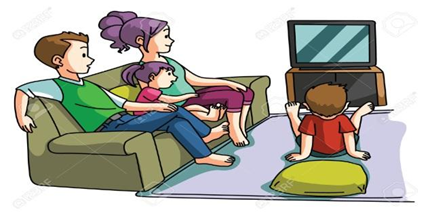 Конспект открытого урока по предмету «Речевая практика в 4 классепо теме «У телевизора. Для чего нужен телевизор? Как им управлять?»Подготовила и провелаучитель начальных классовСкидан Т.Н.2022 годТехнологическая картаКонспект урокаКонспект урокаПредметречевая практикаКласс4Тема урока: «У телевизора. Для чего нужен телевизор? Как им управлять?»Тип урока:урок применения и  систематизации новых знаний.Цель:создать условия для формирования представлений обучающихся о телевидении, познакомить, как появляется изображение в телевизоре и как сохранить здоровье при его просмотре.ЗадачиОбразовательные: учить составлять рассказ - описание с опорой на символический план.уточнение понятия «диктор», «актёр», «ведущий»закрепить знаний обучающихся о телевизоре в процессе выполнения упражнений и заданий.Коррекционно-развивающие:способствовать совершенствованию речевого опыта обучающихся;корригировать и обогащать языковую базу устных высказываний детей;способствовать умению  строить простые распространённые предложения; развивать умения делать простейшие выводы и обобщения, развитие связной монологической речи, обогащение активного словаря, развитие памяти, внимания, мышления на основе упражнений.Воспитательные:воспитывать познавательный интерес, любовь к предмету, умение общаться друг с другом; культуру телевизионного просмотра. Планируемые результатыПланируемые результатыЛичностные:Предметные:Сотрудничать с учителем и сверстниками в процессе обучения. Вступать в контакт, работать в коллективе.Представление о том, что такое телевидение в современном мире. Умение соотносить вид телепередачи с его словесным обозначением; понимать учебную задачу урока и стремиться ее выполнять; работать самостоятельно, используя представленную информацию для получения новых знаний.Межпредметные связи:  русский язык, чтениеМежпредметные связи:  русский язык, чтениеСовременные образовательные технологии: здоровьесберегающие, ИКТ, личностно-ориентированныеСовременные образовательные технологии: здоровьесберегающие, ИКТ, личностно-ориентированныеРаздаточный материал: карточки для работы с учебником, карточки для закрепления правил, памятки, фото детейРаздаточный материал: карточки для работы с учебником, карточки для закрепления правил, памятки, фото детейРесурсы урока:  Для учителя: технологическая карта урока, учебник Речевая практика для 4 класса, тач – панель, презентация Для обучающихся: учебник  Речевая практика для 4  класса, плакаты с картинками по теме, модель экрана телевизора, картинки и слова для индивидуальной работы,  карточки с предложением, телевизоры.Ресурсы урока:  Для учителя: технологическая карта урока, учебник Речевая практика для 4 класса, тач – панель, презентация Для обучающихся: учебник  Речевая практика для 4  класса, плакаты с картинками по теме, модель экрана телевизора, картинки и слова для индивидуальной работы,  карточки с предложением, телевизоры.Этапы урокаДеятельность учителяДеятельность учащихсяОрганизационный момент.Приветствие.Здравствуйте, ребята.Прозвенел звонок веселый.Мы начать урок готовы.Будем слушать, рассуждать,И друг другу помогать.-Хотите учиться? Значит, можете садиться!И послушатьОтчет дежурного-Да!Мотивация. - Скажите, чему вы учитесь на уроках речевой практики?- Что значит красиво и правильно говорить?- Для чего вам это пригодится?- Конечно, ведь люди общаются друг с другом каждый день. И мы сегодня на  уроке будем учиться общаться.- Кто хочет разговариватьТот должен выговариватьВсё правильно и внятноЧтоб было всем понятно.Дыхательная гимнастика- Давайте выполним.  Дыхательные упражнения.     1) Вдох, на выдохе проговариваем  слоги:                       Ту-то-та-ти-ты-те. (Слайд 2)2) Рыбка в озере живет    Открывает рыбка рот   Лягушонок улыбнулся,   Рано утром он проснулся   Прилетели уточки   И подули в трубочки   Ловко прячут хомяки   Вкусный корм за две щеки   Не спеша индюк гуляет   С индюшатами болтает.   Любит мишка угощенье-   Очень вкусное варенье.   По степи лошадка мчится,   Звонко цокают копытца.Речевая разминка- А сейчас давайте сделаем речевую разминку. Читаем по одной строке, по очереди. Читаем громко и четко. (Слайд 4)Ём-ём- утром рано мы встаемДу-ду- быстро в школу я иду.Ра-ра- заниматься нам пора.Им-им- правильно мы говорим.Ки-ки-ки- славные мы ученики.Рок-рок-рок- продолжается урок.- Молодцы!- Учимся красиво, правильно говорить- Это значит, чтобы речь была понятной и приятной для окружающих людей.- Для общения. -Широко открывать рот-Растягивают губы в улыбку-Вытягивать губы в трубочку-Надувать щеки-Рот открыт. Поднять широкий язык на верхнюю губу. Быстро поводить языком по губе вперед-назад, произнося «бл-бл-бл-бл»-Облизать губу-Щелкать языком - Скажите, чему вы учитесь на уроках речевой практики?- Что значит красиво и правильно говорить?- Для чего вам это пригодится?- Конечно, ведь люди общаются друг с другом каждый день. И мы сегодня на  уроке будем учиться общаться.- Кто хочет разговариватьТот должен выговариватьВсё правильно и внятноЧтоб было всем понятно.Дыхательная гимнастика- Давайте выполним.  Дыхательные упражнения.     1) Вдох, на выдохе проговариваем  слоги:                       Ту-то-та-ти-ты-те. (Слайд 2)2) Рыбка в озере живет    Открывает рыбка рот   Лягушонок улыбнулся,   Рано утром он проснулся   Прилетели уточки   И подули в трубочки   Ловко прячут хомяки   Вкусный корм за две щеки   Не спеша индюк гуляет   С индюшатами болтает.   Любит мишка угощенье-   Очень вкусное варенье.   По степи лошадка мчится,   Звонко цокают копытца.Речевая разминка- А сейчас давайте сделаем речевую разминку. Читаем по одной строке, по очереди. Читаем громко и четко. (Слайд 4)Ём-ём- утром рано мы встаемДу-ду- быстро в школу я иду.Ра-ра- заниматься нам пора.Им-им- правильно мы говорим.Ки-ки-ки- славные мы ученики.Рок-рок-рок- продолжается урок.- Молодцы!- Учимся красиво, правильно говорить- Это значит, чтобы речь была понятной и приятной для окружающих людей.- Для общения. -Широко открывать рот-Растягивают губы в улыбку-Вытягивать губы в трубочку-Надувать щеки-Рот открыт. Поднять широкий язык на верхнюю губу. Быстро поводить языком по губе вперед-назад, произнося «бл-бл-бл-бл»-Облизать губу-Щелкать языком - Скажите, чему вы учитесь на уроках речевой практики?- Что значит красиво и правильно говорить?- Для чего вам это пригодится?- Конечно, ведь люди общаются друг с другом каждый день. И мы сегодня на  уроке будем учиться общаться.- Кто хочет разговариватьТот должен выговариватьВсё правильно и внятноЧтоб было всем понятно.Дыхательная гимнастика- Давайте выполним.  Дыхательные упражнения.     1) Вдох, на выдохе проговариваем  слоги:                       Ту-то-та-ти-ты-те. (Слайд 2)2) Рыбка в озере живет    Открывает рыбка рот   Лягушонок улыбнулся,   Рано утром он проснулся   Прилетели уточки   И подули в трубочки   Ловко прячут хомяки   Вкусный корм за две щеки   Не спеша индюк гуляет   С индюшатами болтает.   Любит мишка угощенье-   Очень вкусное варенье.   По степи лошадка мчится,   Звонко цокают копытца.Речевая разминка- А сейчас давайте сделаем речевую разминку. Читаем по одной строке, по очереди. Читаем громко и четко. (Слайд 4)Ём-ём- утром рано мы встаемДу-ду- быстро в школу я иду.Ра-ра- заниматься нам пора.Им-им- правильно мы говорим.Ки-ки-ки- славные мы ученики.Рок-рок-рок- продолжается урок.- Молодцы!- Дети по очереди читают строкиЦелеполагание и планированиеВведение в тему. Формулировка темы урока.- Ребята, посмотрите на экран и определите, какой предмет лишний. (Слайд 5)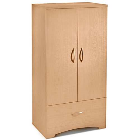 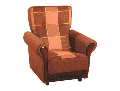 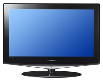 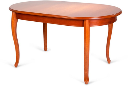 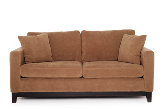 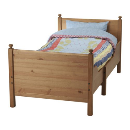 - Назовите, одним словом все остальные предметы.- К какой группе можно отнести телевизор.- Что здесь лишнее, почему? (Слайд 6)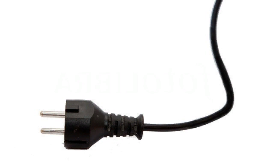 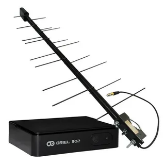 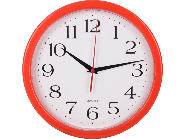 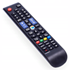 - Слава, назови предметы, которые относятся к телевизору.- Пульт - это часть современных телевизоров. А для чего он нужен? Зачем на пульте телевизора столько кнопок? Для чего нужна антенна?-  Послушайте загадку?   Что за чудо? Что за ящик?   Сам  - певец и сам – рассказчик.   И к тому же заодно   Демонстрирует кино! -Верно. А что значит ДЕМОНСТРИРУЕТ?Кто догадался о чем мы будем сегодня говорить? Верно. Тема сегодняшнего урока: «У телевизора. Для чего нужен телевизор? Как им управлять?» (Слайд 8)Узнаем, как появляется изображение в телевизоре и какие правила необходимо соблюдать при его просмотре.- Лишний телевизор.-  Остальные предметы – это мебель- Это бытовой прибор- Лишние часы, остальное относится к предметам, которые идут в комплекте с телевизором- Пульт, антенна и вилка с проводом.- Ответы детей.-Телевизор- Ответы детей«Открытие» нового знания  - Как вы думаете, для чего нам нужен телевизор? - Давайте подумаем, откуда еще можно получить информацию, кроме телевизора Лексическая работаПрочитайте слово (Слайд 9)ТЕЛЕВИЗОРПоставьте в слове ударение. (Слайд 10)Сколько в слове согласных букв? Назовите их.Сколько в слове гласных звуков? Назовите их.Сколько в слове слогов? Какое правило вы здесь использовали?Молодцы. Теперь давайте определим, что обозначает слово «телевизор»? «Теле» - с греческого языка переводится «далеко», «визор» - «видеть». Получается телевизор означает «далеко видеть». (Слайд 11)Итак, что же означает телевизор?        Рассказ учителяТелевизор – электрический бытовой прибор. Он прямоугольной  или квадратной формы, бывает разного цвета.Телевизор является важной частью нашей жизни. И он есть практически в каждой семье. По телевизору можно посмотреть фильмы, мультфильмы, познавательные передачи, узнать новости. И для всего этого есть определенно отведенное время показа, которое можно узнать из телепрограммы. (газета с телепрограммой, показать)- Как вы думаете, всегда ли телевизоры были такими как сейчас?    Первые телевизоры были похожи на большие ящики с очень маленьким экраном – не больше человеческой руки. Посмотрите на свои ладони, вот примерно такими были экраны у первых телевизоров. Посмотрите на экран, вот так он выглядел. (Слайд 13)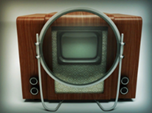 - Как, вы думаете, удобно ли было смотреть в такой телевизор?Конечно, нет. Увидеть изображение, можно было только с помощью большого увеличительного стекла, которое устанавливали перед экраном на специальной подставке.Постепенно создались разнообразные телевизоры – и с большими, и средними экранами. Они становились с годами современнее  и удобнее.Вот так они менялись через десятки лет. (Слайд 14)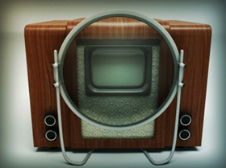 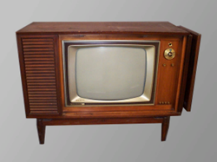 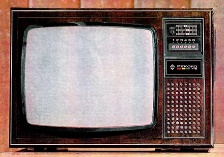 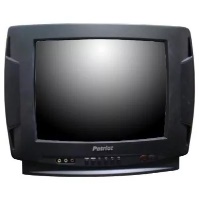 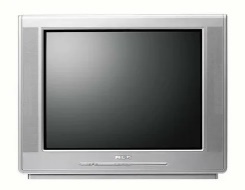 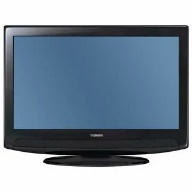 Со временем появились  телевизоры для автомобилей. (показать настоящий телевизор для автомобилей).   Сейчас телевизоры цветные, а ведь когда-то на экране было только черно – белое изображение. Ребята, такие телевизоры, как в нашем классе появились приблизительно лет 20 назад. Это очень тяжелые телевизоры. А вот в настоящее время, уже лет 10, вот такие плоские. Они легкие и изображения у них более яркие. (показать настоящие телевизоры)- Ребята, а у вас дома, какие телевизоры?Работа по анализу объекта. -Давайте рассмотрим телевизор и попытаемся по схеме его описать: (Слайд 16)     Что это?     Его цвет?     Какой он формы?     Из какого материала он сделан?    Из каких внешних деталей он состоит?    Для чего нужен?Обобщение ребенком.- Может из вас, кто-нибудь знает, откуда же появляется изображение в ТВ?- Картинка, которую мы видим, создаётся в телецентрах. Остан-кинская телебашня – главная телебашня России. (Слайд 18)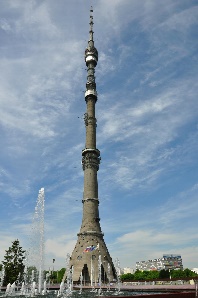    Останкинская башня            На ней расположены мощные передающие антенны, через которые во все уголки нашей страны передаются телевизионные передачи центрального телевидения. А в наших домах расположены маленькие антенны, которые принимают сигналы, идущие с Останкинской телебашни. От антенны сигнал по проводам поступает, в наше время при помощи телевизора, в телевизор. (повесить иллюстрации на доску)- Что нужно сделать, чтобы телевизор начал работать? - Как мы называем приборы, работающие от действия тока? -Смотреть телепередачи, фильмы, мультфильмы, чтобы получать информацию-Радио, газета, телефон, всемирная сеть интернет- Ударение падает на И-5 согласных: т, л, в, з, р-4 гласных: е, е, и, о-4 слога- Рассказывают правило- Далеко видеть- Ответы детей- Смотрят на ладони-     Нет- Ответы детей- Два ребенка по очереди, с опорой на вопросы, характеризуют телевизор.-Полина делает обобщение- Ответы детей- Включить в розетку, взять пульт- ЭлектроприборыФизкультминутка.«Вы устали, засиделись?»Вы устали? Засиделись?Вам размяться захотелось?Встали и на стену посмотрели,То в окошко поглядели,Вправо, влево поворот,А потом наоборот.Приседанье начинаем,Ноги до конца сгибаем,Вверх и вниз, вверх и вниз,Приседать не торопись.А сейчас выйдите все к доске, поиграем в игру «Провода»Я буду вилкой с розеткой, а вы проводом.На одном конце провода розетка (учитель), на другом - лампа (ученик). Учитель надевает себе на голову белый ободок и берёт за руку крайнего ребёнка:- Пошло электричество по проводам. - Лампочка выключается: - Электричество ушло в розетку.-Да-Да - ДаОбучающиеся выполняют движения, согласно стихотворению- Дети выстраиваются в линию и садятся на корточки.-Дети по очереди встают. Когда встаёт последний ребёнок, лампочка включается (на крайнего ребёнка надеть жёлтый ободок) и ребёнок поднимает руки вверх.- Крайний ребёнок опускает руки, а остальные дети садятся по очереди.Включение нового знания в систему знаний- Отдохнули? А теперь продолжим работу.Работа с учебником.- Откройте учебник на стр.30-31.Посмотрите, здесь пустые окошки, которые вам необходимо заполнить. Прочитайте слова, находящиеся рядом с ними. Это телепередачи. Как вы понимаете слово кино? Новости? Познавательная программа? У вас в конвертах лежат картинки, рассмотрите внимательно их. Соотнесите их с телепередачами. Верно. А теперь скажите, кто общается с нами с телеэкрана в кино? Кто такой Актер? АКТЁР – это исполнитель ролей в спектаклях и кино. (Слайд 20)В Познавательной программе? Кто такой Ведущий? ВЕДУЩИЙ — это человек, который работает на ТВ или радио и передаёт информацию. В Новостях? Кто такой Диктор? ДИКТОР – это работник радио или телевидения, который читает текст перед микрофоном. А сейчас возьмите маленькие карточки и разложите их по соответствующим картинкам и телепередачам. Молодцы! - Давайте составим из слов предложение. снимается В кино  актер. = В кино снимается актер. Теперь давайте будем дополнять это предложение новыми словами, чтобы предложение стало длинным. Вопросы в помощь: Какой актер? (н-р, известный,  любимый).В каком кино? (н-р, в новом, в интересном, в старом).- Смотрите, какое длинное предложение получилось. (Н-р, В новом кино снимается  знаменитый актер.) Какое из двух предложений дает нам более точную информацию? Итак, чтобы нам описать какую-то ситуацию более точно и понятнее, следует составлять более длинное предложение. Кто из вас сейчас попробует составить длинное предложение со словом ВЕДУЩИЙ?- Посмотрите на экран и скажите, знаете ли вы, что обозначают значки напротив каждой передачи: 12+, 0+? (Слайд 22)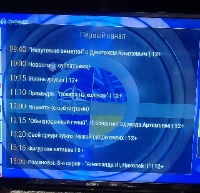 - Верно, это ограничение по возрасту. Просмотр любой  передачи можно смотреть с определенного возраста. (Слайд 23)Это: 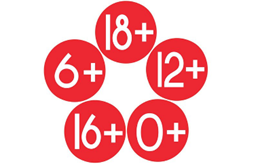 - Посмотрите на экран и скажите, Передачи с какими ограничениями можете смотреть вы?- А зачем нужны ограничения, как вы думаете?
Объяснение причин ограничения.Очень важно при просмотре телевизионных передач соблюдать определенные правила, чтобы не навредить здоровью. Какие? Давайте вместе попробуем составить памятку. ПАМЯТКА1. Не садитесь слишком близко к экрану! Держите дистанцию от телевизора 2-3 метра.2. Не включайте телевизор слишком громко: это вредно для твоих ушей.3. Телевизор нельзя смотреть в полной темноте. Включи светильник или настольную лампу. 4. Никогда не смотрите телевизор во время еды! 5. Смотреть телевизор нужно сидя на стуле, держать спину прямо. Нельзя смотреть телевизор, лежа на диване.6. Не смотри телевизор более 2 часов в день. В промежутках  просмотра телепередач делайте гимнастику для глаз.7.   Нельзя прикасаться к работающему телевизору мокрыми руками или мокрой тряпкой.8. Уходя из дома, нужно выключать телевизор.- Все правила поместим в памятку. (показываю). Такую памятку я подарю каждому из вас, чтобы вы могли  запомнить, как сохранить здоровье при просмотре телевизора.Контрольно-оценочная деятельность- А сейчас внимательно послушайте стихотворение «Крокодил». И будьте готовы ответить на вопрос: Какое правило нарушал все время крокодил?К окулисту пришел крокодил,Плакал горько, совета просил:- Я весь день телевизор смотрел,До полуночи с книгой сидел.Свет обычно включать не любилИ в темноте вечера проводил.Видел все! А теперь не могу!Врач ответил: - Я вам помогу.Но при этом с досадой сказал:- Вам беречь надо было глаза!Непростительное поведение –Так испортить хорошее зрение!- Итак, Какое же правило нарушал крокодил?- Что посоветуете крокодилу?— Поможем разобраться крокодилу — что полезно, а что вредно для глаз. Игра «Полезно – вредно»- Посмотри и обозначь "+" - полезно для глаз, "-" – вредно для глаз. (У Славы правила в картинках).1.Смотреть телевизор в темноте.2.Смотреть телевизор на расстоянии 2-3метра3.Смотреть телевизор лежа на полу.4. Всегда смотреть телевизор во время еды.5. Смотреть телевизор сидя на стуле.6. Сидеть перед телевизором в одном положении.7. Смотреть телевизор 4 часа в день.8. Если устали глаза, сделать гимнастику.9. Не смотреть телевизор лежа на диване.- Сверьте свои ответы с ответами на экране. (Проверка выполнения задания у Славы) (Слайд 25)- Предположение детей-Дети читают значение слов на экране-Один ребенок из слов составляет предложение. Второй и третий постепенно дополняет это предложение. -Второе- Самостоятельно составляют предложение- Ограничение по возрасту- 0+ и 6+- Ответы детей- Дети вытягивают карточку, зачитывают правило и крепят ее к доске- Смотрел телевизор весь день и читал в темноте.- Беречь глаза, соблюдать правила просмотра телевизора.- Дети самостоятельно выполняют задание на карточках, с последующей проверкой.- Отдохнули? А теперь продолжим работу.Работа с учебником.- Откройте учебник на стр.30-31.Посмотрите, здесь пустые окошки, которые вам необходимо заполнить. Прочитайте слова, находящиеся рядом с ними. Это телепередачи. Как вы понимаете слово кино? Новости? Познавательная программа? У вас в конвертах лежат картинки, рассмотрите внимательно их. Соотнесите их с телепередачами. Верно. А теперь скажите, кто общается с нами с телеэкрана в кино? Кто такой Актер? АКТЁР – это исполнитель ролей в спектаклях и кино. (Слайд 20)В Познавательной программе? Кто такой Ведущий? ВЕДУЩИЙ — это человек, который работает на ТВ или радио и передаёт информацию. В Новостях? Кто такой Диктор? ДИКТОР – это работник радио или телевидения, который читает текст перед микрофоном. А сейчас возьмите маленькие карточки и разложите их по соответствующим картинкам и телепередачам. Молодцы! - Давайте составим из слов предложение. снимается В кино  актер. = В кино снимается актер. Теперь давайте будем дополнять это предложение новыми словами, чтобы предложение стало длинным. Вопросы в помощь: Какой актер? (н-р, известный,  любимый).В каком кино? (н-р, в новом, в интересном, в старом).- Смотрите, какое длинное предложение получилось. (Н-р, В новом кино снимается  знаменитый актер.) Какое из двух предложений дает нам более точную информацию? Итак, чтобы нам описать какую-то ситуацию более точно и понятнее, следует составлять более длинное предложение. Кто из вас сейчас попробует составить длинное предложение со словом ВЕДУЩИЙ?- Посмотрите на экран и скажите, знаете ли вы, что обозначают значки напротив каждой передачи: 12+, 0+? (Слайд 22)- Верно, это ограничение по возрасту. Просмотр любой  передачи можно смотреть с определенного возраста. (Слайд 23)Это: - Посмотрите на экран и скажите, Передачи с какими ограничениями можете смотреть вы?- А зачем нужны ограничения, как вы думаете?
Объяснение причин ограничения.Очень важно при просмотре телевизионных передач соблюдать определенные правила, чтобы не навредить здоровью. Какие? Давайте вместе попробуем составить памятку. ПАМЯТКА1. Не садитесь слишком близко к экрану! Держите дистанцию от телевизора 2-3 метра.2. Не включайте телевизор слишком громко: это вредно для твоих ушей.3. Телевизор нельзя смотреть в полной темноте. Включи светильник или настольную лампу. 4. Никогда не смотрите телевизор во время еды! 5. Смотреть телевизор нужно сидя на стуле, держать спину прямо. Нельзя смотреть телевизор, лежа на диване.6. Не смотри телевизор более 2 часов в день. В промежутках  просмотра телепередач делайте гимнастику для глаз.7.   Нельзя прикасаться к работающему телевизору мокрыми руками или мокрой тряпкой.8. Уходя из дома, нужно выключать телевизор.- Все правила поместим в памятку. (показываю). Такую памятку я подарю каждому из вас, чтобы вы могли  запомнить, как сохранить здоровье при просмотре телевизора.Контрольно-оценочная деятельность- А сейчас внимательно послушайте стихотворение «Крокодил». И будьте готовы ответить на вопрос: Какое правило нарушал все время крокодил?К окулисту пришел крокодил,Плакал горько, совета просил:- Я весь день телевизор смотрел,До полуночи с книгой сидел.Свет обычно включать не любилИ в темноте вечера проводил.Видел все! А теперь не могу!Врач ответил: - Я вам помогу.Но при этом с досадой сказал:- Вам беречь надо было глаза!Непростительное поведение –Так испортить хорошее зрение!- Итак, Какое же правило нарушал крокодил?- Что посоветуете крокодилу?— Поможем разобраться крокодилу — что полезно, а что вредно для глаз. Игра «Полезно – вредно»- Посмотри и обозначь "+" - полезно для глаз, "-" – вредно для глаз. (У Славы правила в картинках).1.Смотреть телевизор в темноте.2.Смотреть телевизор на расстоянии 2-3метра3.Смотреть телевизор лежа на полу.4. Всегда смотреть телевизор во время еды.5. Смотреть телевизор сидя на стуле.6. Сидеть перед телевизором в одном положении.7. Смотреть телевизор 4 часа в день.8. Если устали глаза, сделать гимнастику.9. Не смотреть телевизор лежа на диване.- Сверьте свои ответы с ответами на экране. (Проверка выполнения задания у Славы) (Слайд 25)- Предположение детей-Дети читают значение слов на экране-Один ребенок из слов составляет предложение. Второй и третий постепенно дополняет это предложение. -Второе- Самостоятельно составляют предложение- Ограничение по возрасту- 0+ и 6+- Ответы детей- Дети вытягивают карточку, зачитывают правило и крепят ее к доске- Смотрел телевизор весь день и читал в темноте.- Беречь глаза, соблюдать правила просмотра телевизора.- Дети самостоятельно выполняют задание на карточках, с последующей проверкой.Итог урока.- Урок наш пора завершать   О чем удалось нам сегодня узнать?- Для чего нужно телевидение людям? - Кто такой диктор?-Как сказать по-другому показывает?-Как появляется изображение в телевизорах?- Где человек может узнать, какая передача идет по телевизору? Домашнее задание:- Выучить правила просмотра телевизора и подумайте, какую передачу любит смотреть каждый из вас. По какому каналу она идет. Чем полезна эта передача. На следующем уроке мы с вами об этом поговорим.Оценки за урок:- Ребята на уроке вы были активными, внимательными и мне очень понравилось, как вы работали. Я хочу вам поставить оценки:…….- О телевизоре- Узнавать что-то новое, для проведения своего досуга- Диктор - работник радио или телевидения, который читает текст перед микрофоном- Демонстрирует- Из телебашни Останкино через антенны- По программе телепередач в газетах и на телевизорахРефлексия- Я предлагаю вам оценить свое настроение. Посмотрите на  телевизор, который мы с вами крепили на уроке. - если у вас сегодня все получилось и вы собой довольны, узнали интересную информацию – прикрепите ваше фото с улыбкой к экрану телевизора.- если у вас не все получилось, вам было скучно на уроке и не интересно – прикрепите свое фото с грустным лицом.  Я очень рада, что урок  понравился и вам было интересно.- Ребята, к какой телепередачи можно отнести сегодняшний урок? Почему? Подумайте и скажите, какую роль выполняла в ней я? А какую роль выполняли вы?Все верно, спасибо за вашу работу. Вы сегодня молодцы!-Урок окончен. (Слайд 27)- Дети крепят на экран свое фото, соответствующее настроению на момент окончания урока- Познавательная программа- Учитель- ведущий, ученики – актеры.